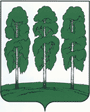 МУНИЦИПАЛЬНОЕ ОБРАЗОВАНИЕБЕРЕЗОВСКИЙ РАЙОНХанты-Мансийский автономный округ – ЮграАДМИНИСТРАЦИЯ БЕРЕЗОВСКОГО РАЙОНАКОМИТЕТ КУЛЬТУРЫПРИКАЗ23.01.2019                                                                                                            №08-ОДОб утверждении плана	Во исполнения приказа Департамента культуры Ханты-Мансийского автономного округа-Югры от 29.12.2019 №09-ОД-328/01-09 «Об утверждении плана мероприятий по обеспечению информационной открытости организаций культуры Ханты-Мансийского автономного округа – Югры», в целях организации информационно-разъяснительной работы с населением о проведении независимой оценки качества условий оказания услуг муниципальными учреждениями культурыПРИКАЗЫВАЮ:Утвердить План информационно-разъяснительной кампании среди населения о проведении независимой оценки качества условий оказания услуг муниципальными учреждениями культуры.Специалисту первой категории Ермаковой Оксане Александровне обеспечить размещение плана, указанного в п. 1 настоящего приказа в информационно-телекоммуникационной сети «Интернет» на официальном сайте органов местного самоуправления в разделе «Независимая оценка качества работы организаций в сфере культуры».Контроль за выполнением настоящего приказа оставляю за собой.Председатель комитета                                                                     Т.Л. ХазиахметоваС приказом ознакомлены: ______________ (О.А. Ермакова)               «__»__________ 2019 г.Приложение к приказу комитета культурыадминистрации Березовского района от 23.01.2019г. №08-ОДПлан информационно-разъяснительной кампании среди населения о проведении независимой оценки качества условий оказания услуг муниципальными учреждениями культуры628140, ул. Астраханцева, 54, каб.110, пгт. Березово, Ханты-Мансийский автономный округ - Югра,Тюменская областьПриемная: (34674) 2-15-49Специалисты: (34674) 2-15-52, 2-11-08Экономисты: (34674) 2-20-64Главный бухгалтер: 2-31-74E-mail: komkul@berezovo.ru№ п/пМероприятие Сроки исполненияОтветственные исполнителиРазмещение на официальных сайтах учреждений приглашений граждан к участию в опросе о качестве полученных услуг, информирование о порядке участия  постоянноУчреждения культуры Березовского районаРазмещение анкеты на официальных сайтах учреждений для опроса граждан и гиперссылки на нее4 квартал 2019Учреждения культуры Березовского районаРазмещение протоколов (решений)по итогам заседаний Общественного совета по проведению независимой оценки качества условий оказания услуг организациями культуры Березовского районав информационно-телекоммуникационной сети «Интернет» на сайте органов местного самоуправленияПо итогам проведения независимой оценки  Учреждения культуры Березовского районаРазмещение на официальных сайтах учреждений, сайте www.bus.gov.ruинформации о результатах проведения независимой оценки качества условий оказания услуг в 2019 годуПо итогам проведения независимой оценки Учреждения культуры Березовского районаРазмещение на официальных сайтах учреждений, сайте www.bus.gov.ru Плана мероприятий по улучшению качества условий оказания услуг учреждениями по результатам проведения независимой оценки качества условий оказания услуг в 2019 годуПосле утверждения Плана по улучшению Учреждения культуры Березовского районаРазмещение на официальных сайтах учреждений информации об исполнении Плана мероприятий по улучшению качества условий оказания услуг учреждениями по результатам проведения независимой оценки качества условий оказания услуг в 2019 годуВ соответствиис планом мероприятийпо улучшению качества работы учрежденийУчреждения культуры Березовского района